PENGARUH WORK-LIFE BALANCE DAN WORKLOAD TERHADAP KINERJA KARYAWANPADA PT. YAOMBE BANYU LESTARI Oleh:	Nama : Yendy BudyantoNIM :25150328Proposal SkripsiJurusan: ManajemenKonsentrasi : Human Capital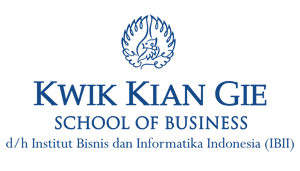 INSTITUT BISNIS DAN INFORMATIKA KWIK KIAN GIEJAKARTA2019PENGESAHANPENGARUH WORK LIFE BALANCE DAN WORKLOAD TERHADAP KINERJA KARYAWAN PADA PT. YAOMBE BANYU LESTARIDiajukan olehNama: Yendy BudyantoNIM: 25150328Jakarta, 16 Agustus 2019Disetujui oleh:Pembimbing(Ponco Priyantono, S.SE., M.M.)INSTITUT BISNIS DAN INFORMATIKA KWIK KIAN GIEJAKARTA2019